Publicado en  el 15/11/2016 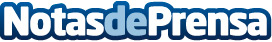 Cómo incorporar baldosas hidráulicas en el hogarSe trata de unas baldosas de cemento pigmentado que tienen su origen en la Francia de mediados del siglo XIX y que fueron muy utilizadas hasta los años 60. Gracias al éxito que en los últimos años están teniendo estilos decorativos como el vintage o el industrial, hoy en día son muchos los que deciden mantener en sus hogares elementos decorativos que décadas atrás la mayoría de personas destruía.Datos de contacto:Nota de prensa publicada en: https://www.notasdeprensa.es/como-incorporar-baldosas-hidraulicas-en-el_1 Categorias: Bricolaje Inmobiliaria Interiorismo http://www.notasdeprensa.es